LCT: Writing framework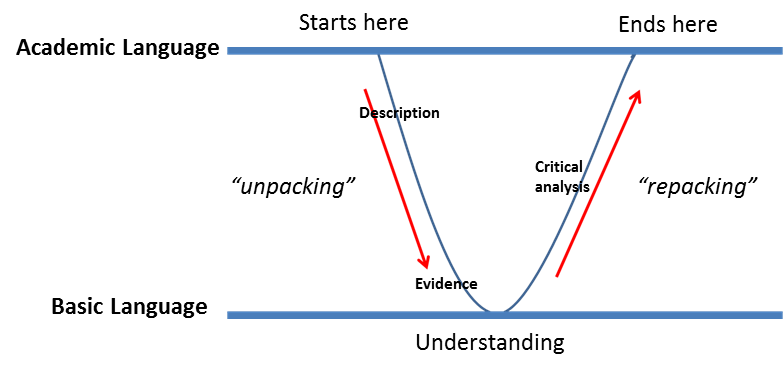 Below is a framework that applies LCT principles which can be used for your essay paragraphs:Section of paragraphApply to your essayConceptUnpackingEvidence and examplesRepackingRounding off